Geodeta Uprawniony Andrzej Domagalski Uprawnienia GUGiK nr 1653 PUGMAPEXUl. Kościelna 7/605-600 Grójectel. 603630506Grójec dn. 05.04.2022 r.ZAWIADOMIENIEo czynnościach ustalenia przebiegu granicDziałając na podstawie zlecenia właścicieli działki nr 1O we wsi Barcice Drwalewskie, gmina Chynów oraz na podstawie §32 punkt 7 rozporządzenia Ministra Rozwoju, Pracy i Technologii z dnia 27 lipca 2021 r. w sprawie ewidencji gruntów i budynków (Dz. U. z 2021 r, poz. 1390) oraz §1 p. 24 rozporządzenia Ministra Administracji i Cyfryzacji z dnia 29 listopada 2013 r. zmieniającego rozporządzenie w sprawie ewidencji gruntów i budynków (Dz. U. z 2013r. poz. 1551) zawiadamiam, że w dniu 07 czerwca 2022r. o godz.  930  we wsi Ginetówka, gm. Pniewy, pow. grójecki odbędzie się ustalenie przebiegu granic nieruchomości oznaczonej w ewidencji gruntów i budynków jako działki nr 8 z obrębu Ginetówka gm. Pniewy, z nieruchomościami sąsiednimi stanowiącymi działki nr : 7, 52 i 53 z obrębu Ginetówka gm. Pniewy, przyległymi do przedmiotowej wyżej wymienionej działki.W związku z powyższym proszę właścicieli, użytkowników wieczystych, władających oraz osoby mogące wykazać swój tytuł prawny do wymienionych nieruchomości do wzięcia udziału w opisanych czynnościach ustalenia przebiegu granic.Informuję, że zgodnie z § 32 powołanego rozporządzenia:osoba biorąca udział w czynnościach powinna posiadać dokument umożliwiający ustalenie tożsamości oraz dokumenty pozwalające na stwierdzenie tytułu prawnego do wymienionych nieruchomościudział w czynnościach ustalenia przebiegu granic leży w interesie właścicieli (władających) nieruchomościnieusprawiedliwione nie wzięcie udziału w czynnościach ustalenia przebiegu granic nie stanowi przeszkody do ich przeprowadzenia.PRZEDSllWWRS'lWOUSł.UC CEODEZVJNVCH»MJ\PIEX<c05-600 Gró_iec, u1. Rościefua 7GEODETA UPRAWNIONYANDRZEJ DOMAGALSIK06-600Gró ee, ul.	·	w 4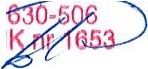 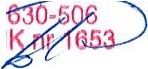 tUptel. (048) 670-32-19.i_ 664 -25-01	 	NIP 797-000-- -0--7 R